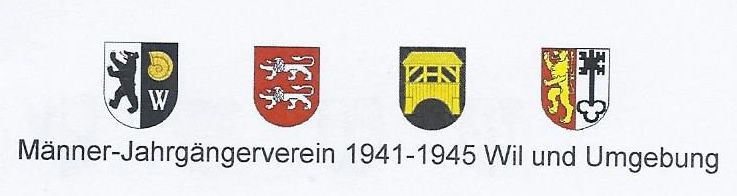 Ganztages - WanderungNächste Ganztages - WanderungDatumRouteWanderzeitFahrtAnforderungVerpflegungBesammlungAnmeldung